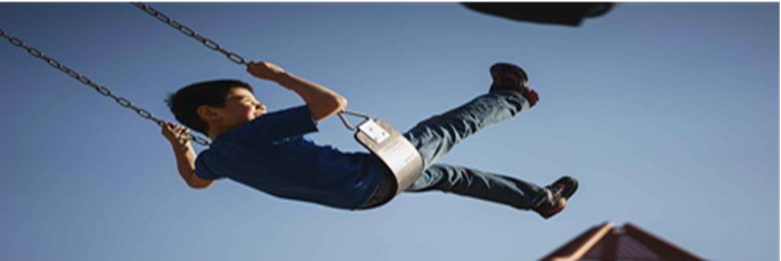 Resilience Sector Leaders AgendaFriday, February 11, 20222:00 pm to 3:00 pmWelcome Meditation-Meg LongHousekeeping Items:TEAMSSTAR update and Book Club scheduleMINI LEADERS SUMMIT - February 23, 2022 – 8AM -3:15)LARGER SUMMIT – April 5, 2022 – 8 am – 4 pm (date and time tentative)Set Next Meeting:Friday, March 11, 2022 from 2pm to 3pm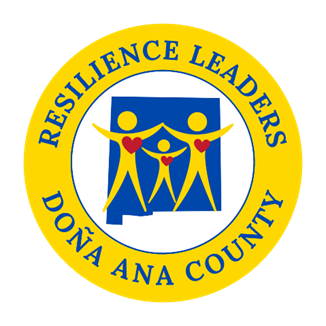 